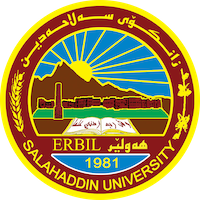 Academic Curriculum Vitae Personal Information:                                                   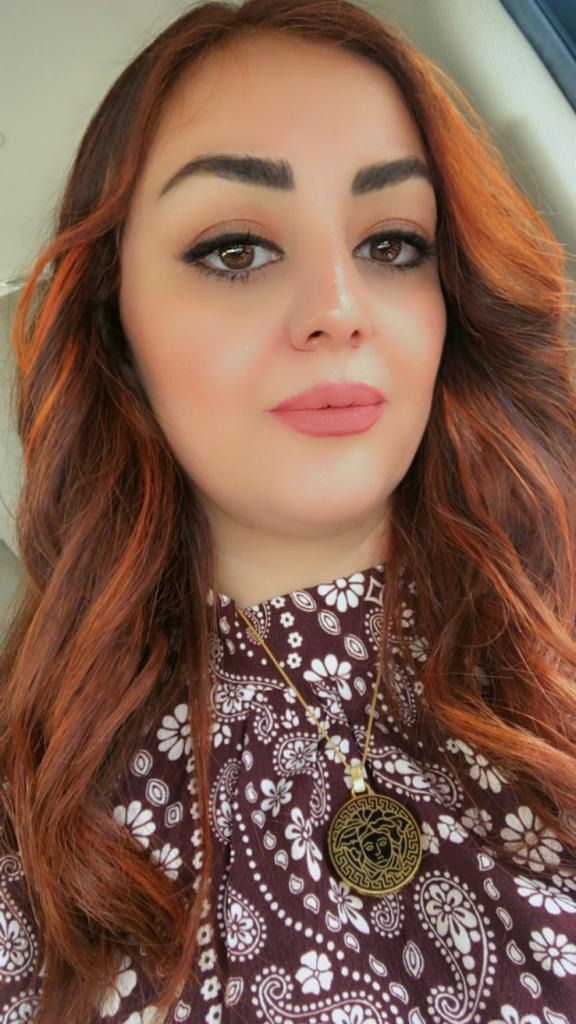 Full Name: Nawa Nawras Rashid     Academic Title: Assistant lecturer Email: nawa.rashid@su.edu.krdMobile:009647504881523Education:M.Sc. in Dairy Science technology, Agriculture College, Alexandria University-Egypt.B.Sc.in Food Technology, Agriculture College, Salahaddin University.Employment:State employment starting from first employment 2015 to the date.  Assistant Lecturer of Dairy science, Department of Food Technology, College of Agricultural Engineering sciences / University of Salahaddin-Erbil.Qualifications Teaching qualifications Cheese and fermented dairy milkButter and ice creamLiquid milkPrinciple of dairy BiochemistryIT qualificationsLanguage qualifications such as , IELTS ,Language center Any professional qualificationYou could put any professional courses you have attendedTeaching experience:Cheese and fermented dairy milkButter and ice creamLiquid milkPrinciple of dairy BiochemistryResearch and publicationsEnhanced Functional, Sensory, Microbial and Texture Properties of Low-Fat Set Yogurt Supplemented With High-Density Inulin.Conferences and courses attendedGive details of any conferences you have attended, and those at which you have presented delivered poster presentations.Funding and academic awards List any bursaries, scholarships, travel grants or other sources of funding that you were awarded for research projects or to attend meetings or conferencesProfessional memberships Membership of union of Kurdistan teachers.Membership of union of Kurdistan Lawyers.Membership of Durbeen Organization.Membership of Food Organization.Teachers syndicate - Agriculture syndicateProfessional Social Network Accounts:orcid.org/0009-0005-7968-9107 Academic Profile: https://academics.su.edu.krd/profile-admin/index.php?p=profile Scholar Account: https://scholar.google.com/citations?user=bHayN9UAAAAJ&hl=enResearch gate: https://www.researchgate.net/